ΣΧΟΛΗ ΕΠΙΣΤΗΜΩΝ ΥΓΕΙΑΣ    					            ΤΜΗΜΑ ΝΟΣΗΛΕΥΤΙΚΗΣ					            ΑΛΕΞΑΝΔΡΕΙΑ ΠΑΝΕΠΙΣΤΗΜΙΟΥΠΟΛΗΕΛΛΗΝΙΚΗ ΔΗΜΟΚΡΑΤΙΑ  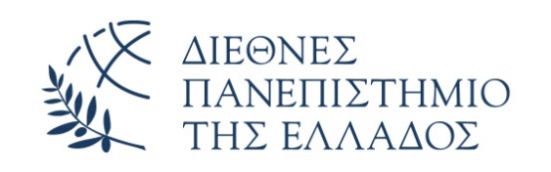 ΑΙΤΗΣΗ ΕΓΚΡΙΣΗΣ ΠΡΑΚΤΙΚΗΣ ΑΣΚΗΣΗΣ Επώνυμο : …………………………………………………………Όνομα: ……………………………………………………………..Πατρώνυμο: ……………………………………………………..Μητρώνυμο: …………………………………………………….Σχολή: Επιστημών ΥγείαςΤμήμα: Νοσηλευτικής ΘεσσαλονίκηςΑριθμός Μητρώου: …………………………………………..Δ/νση κατοικίας: ………………………………………………Πόλη: ……………………………………………………………….Τ.Κ.: ………………………………………………………………….Τηλ. κατοικίας: …………………………………………………Κινητό τηλ.: ……………………………………………………...E-mail: ………………………………………………………………Θεσσαλονίκη …………………….2023Προς την Επιτροπή Πρακτικής Άσκησης του Τμήματος Νοσηλευτικής Θεσσαλονίκης      Παρακαλώ να μου εγκρίνετε την Πρακτική Άσκηση στο επάγγελμα, που πραγματοποίησα από ……………………… έως ……………………….. στο φορέα με επωνυμία:  Γενικό Νοσοκομείο …………………………………….. ή στην Κλινική ………………………………….. από …………………………… έως ………………………………Επισυνάπτω: Βιβλιάριο πρακτικής άσκησης πλήρως συμπληρωμένο.Βεβαίωση εργοδότη (όπου αναφέρεται το αντικείμενο απασχόλησης, οι ημερομηνίες έναρξης και λήξης της πρακτικής άσκησης και η επιτυχής διεκπεραίωση της).Αντίγραφο ενσήμων Ι.Κ.Α. ή βεβαίωση ενσήμων που εκδίδει ο φορέας (ΜΟΝΟ ΓΙΑ ΕΣΠΑ).Ο/Η Αιτ……….(Υπογραφή)